 Southeast Regional Coordinating   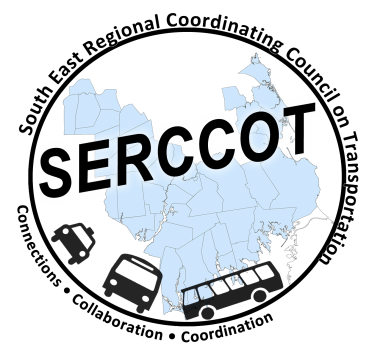  Council on Transportation (SERCCOT)
Agenda
Tuesday, October 25, 20169:00AM – 10:30AMSRPEDD, 88 Broadway, TauntonWelcome & IntroductionsMeeting Minutes review from SeptemberOld BusinessWareham-New Bedford Connection UpdateRide Match UpdateDesign Thinking/Consumers Outreach ProjectMarketing Brochures UpdateNewsletter Update   New BusinessSocial Responsibility Network out of Attleboro / NortonSERCCOT Meeting Date and Locations UpdateSummary & Review of action items